Pigments et colorants Document pour le professeurCette activité appartient à une séquence décomposée en 5 séances. Il s’agit de la troisième séance de cette séquence dont une description sommaire est présentée ci-dessous : Séance 3Énoncé à destination des élèvesPigments et colorants Les pigments et colorants sont les principales sources de coloration d’objets. Ainsi, leurs usages sont multiples. Connus depuis la préhistoire, les pigments étaient présents dans les peintures rupestres. Pourtant, la différence entre pigments et colorants n’a pas toujours été très claire.☞ Objectif de l’activité :Cette activité a pour but de co-construire, en équipe, une ressource présentant les pigments et les colorants ainsi que leur utilisation dans l’art. Pour cela, il est demandé de créer un support numérique interactif (via le sitegenial.ly) qui présente :1/ une définition de « pigment » et de « colorant » permettant de distinguer ces deux types de substances colorées ;2/ les origines naturelles (minérale? animale? végétale?) ou industrielle des pigments et des colorants ;3/ des utilisations des pigments et des colorants dans les arts ;4/ une rubrique « le saviez-vous ? » qui fait découvrir un sujet imposé par équipe.Afin d’aider à la réalisation de ce support numérique, il est possible d’exploiter les documents suivants et de réaliser des recherches complémentaires (dont les sources sont à préciser).Document 1 : Pigment, colorant, teinture et peintureIl existe deux types de matières colorées : - les colorants : substances colorées solubles dans le milieu qui le contient. Les colorants réagissent chimiquement avec le support sur lequel on les place - ce qui permet leur fixation sur la matière à colorer. Ils sont ainsi très utilisés pour la teinture des textiles. Ainsi, une teinture est un colorant « dissous » dans une fibre : tissu, cheveu, aliment….- les pigments : substances colorées insolubles dans le milieu qui les contient. Ils sont constitués de petites particules (de l’ordre du micromètre). Les pigments sont donc en suspension ou dispersés dans un liant (milieu qui les contient). Le liant permet ainsi d’utiliser les pigments en peinture pour la décoration, la protection des surfaces ou dans les gouaches.D’aprèshttp://guilhaumont.fr/opale/1es-vision/co/colorants.html et Physique-Chimie 1ère L,ES, Edition Belin, 2011Document 2 : À propos des pigments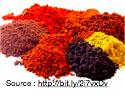 Il existe trois grandes familles de pigments : les pigments minéraux, les pigments organiques et les pigments synthétiques.L’utilisation des pigments remonte à la Préhistoire. Les hommes préhistoriques employaient des pigments colorés tel que des terres d’ocres (illustration ci-contre), argiles rouges et jaunes, oxyde de fer, craie. On retrouve également des pigments organiques à base de carbone, tels que le noir d'os calcinés, et le noir de charbon de bois. Les Égyptiens puis les Phéniciens et les Grecs commencèrent à broyer des pierres dures. Ils inventèrent le bleu et le vert égyptien, le blanc de céruse, le rouge de Saturne ou minium et le jaune issu d’un oxyde de plomb.Le Moyen Âge voit se généraliser l'utilisation des pigments minéraux. Fresques, peintures religieuses sur bois, enduits, pierres, manuscrits, enluminures… Les pigments se diversifient. On broie dans les ateliers des carbonates, de l'hématite, du minium pour réaliser des rouges, des terres ocre jaunes, de la limonite, du sulfure d'arsenic ou orpiment pour obtenir des jaunes et des lapis-lazuli pour faire du bleu. On va parfois les chercher très loin comme les terres vertes, le jaune Indien (venu des Indes vers l'Europe par le canal des Perses), l'or et l'argent. Au XVIIe siècle apparaît le bleu de Prusse, le jaune de Naples (antimoine de plomb), le vert de Sheelle (arséniate de cuivre).Au XIXe siècle, l'essor de l'industrie chimique entraîne la création de nouveaux et nombreux pigments : jaune de chrome, vert Véronèse, bleu de cobalt, vert émeraude, bleu outremer, jaune et rouge de cadmium, jaune de baryum, vermillon d'antimoine, jaune de zinc, violet, bleu céruléum, oxyde de titane. La nouveauté à notre époque vient du développement de la chimie organique qui a permis la création de pigments organiques de synthèse (composé du carbone). La chimie du pétrole est la grande responsable de l'arrivée de fines nuances pigmentaires.D’après une ressource pédagogique disponible sur le site académique Nancy-Metz (Physique-Chimie)http://bit.ly/2jnsvYfDocument 3 : À propos de la mauvéine, un colorant de synthèse   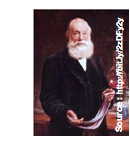 Des colorants naturels, d’origine végétale ou animale, étaient connus depuis l’Antiquité. On connaissait par exemple l’indigo, teignant en bleu, ou la pourpre tyrienne, qui donnait un beau rouge. Cependant ces composés étaient rares et chers, à tel point que le pourpre était symbole de royauté (« revêtir la pourpre »)Le premier colorant industriel fut découvert par W.H Perkin (illustration ci-contre), en 1856. Ce fut un grand succès et il se vendait aussi cher que le platine. Il était préparé en trois étapes à partir du benzène, avec des réactifs bon marché : mélange sulfonitrique, limaille de fer, acide acétique, bichromate de potassium. Le benzène s’obtenait par distillation du goudron, résidu de la fabrication du gaz d’éclairage et ne coûtait pas très cher. Il y avait donc beaucoup d’argent à gagner. C’était la ruée. Des usines se construisaient en Grande Bretagne, en Allemagne, en France, en Suisse…La découverte de Perkin marquait la naissance de l’industrie chimique organique. La concurrence aidant, vers 1900, une grande palette de colorants était déjà disponible, à des prix suffisamment modiques pour ruiner les planteurs de garance du Sud de la France. Quant à Perkin, en 1874, fortune faite, il vendit ses usines, se remit à la chimie et s’imposa comme l’un des plus grands organiciens du XIXe siècle. D’après une ressource pédagogique disponible sur le site académique Nancy-Metz (Physique-Chimie)http://bit.ly/2jnsvYfRessources en ligne pouvant être partagées sur l’ENT :Connaître les peintures rupestres pour mieux les préserverSubstances colorées et additifs alimentairesExposition au plombLes ocres du RoussillonLa tête égyptienne en verre bleu du LouvreLa technique scientifique révèle la technique picturale de Léonard de VinciPeinture à l’huile, acrylique, aquarelle, gouache : quelles différences ?Peinture thermochromique : qu’est-ce donc ?Critères de réussite :Déroulement :1/ Travail individuel - 5 min pour lire la première partie de l’énoncé (pas de consultation des documents de 1 à 3 qui pourront être lus à la maison).2/ Présentation du projet par le professeur : constitution des équipes, attribution de la rubrique “le saviez-vous ?” pour chaque équipe et communication du lieu virtuel pour le dépôt de la production finale ainsi que la date butoir de la restitution du projet.ATTENTION : Il est important de faire des rappels réguliers sur l’obligation des élèves à respecter les délais. Il serait judicieux de prévoir en classe pendant les séances qui suivent et si cela est possible, des temps de connexion sur le projet de chaque équipe pour voir les avancées.A propos des critères de réussites :Proposition de répartition des points :Items évalués/niveau de réussiteQuelques exemples de Productions d’élèves (issus de plusieurs classes) :(certains élèves sont allophones) - https://framemo.org/pigmentscolorants1718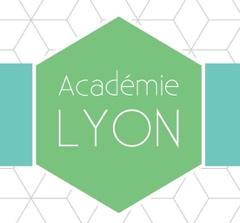 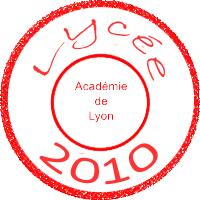 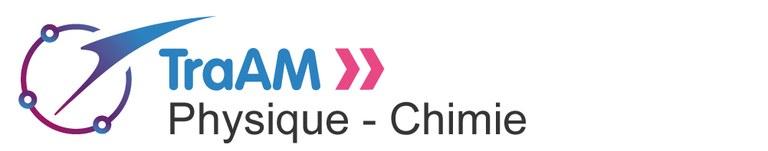 1ère L/ESdécembre2017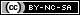 Niveau (Thèmes)1ère L / 1ère ES - Thème : Représentation visuelle.Type d’activitéRestitution de nouvelles connaissances acquises sous forme d’un récit multimédia.CompétencesCapacitésRESTITUER SES CONNAISSANCESS’APPROPRIER :Extraire des informations utiles à partir de ressources.ANALYSER :Reformuler et présenter des nouvelles notions.RÉALISER :Réaliser un diaporama interactif rendant compte d’une présentation.COMMUNIQUER :Présenter de manière explicite, juste et concise des nouvelles notions.Utiliser un vocabulaire adapté.Notions et contenus du programmeColorants et pigments. Approche historique.Rechercher et exploiter des informations portant sur les pigments, les colorants et leur utilisation dans le domaine des arts.Description succincte de l’activité Un support rassemblant plusieurs ressources portant sur les notions de pigments et colorants est donné aux élèves. Par équipe, les élèves doivent restituer ce qu’ils ont compris de ces notions sous forme d’un diaporama interactif. La structure de ce diaporama est : 1/ une définition de « pigment » et de « colorant » permettant de distinguer ces deux types de substances colorées ;2/ les origines naturelles (minérale ? animale ? végétale ?) ou industrielle des pigments et des colorants ;3/ les utilisations des pigments et des colorants dans les arts ;4/ une rubrique « le saviez-vous ? » qui fait découvrir un sujet imposé par équipe.Objectifs disciplinaires et/ou transversauxTravailler en groupe.Restituer des nouvelles connaissances acquises.Pré-requisAucun.Durée estimée :20 min en classe pour la présentation du projet et 3 semaines pour la réalisation hors classe.Matériel Hors classe, les élèves doivent avoir une connexion à internet.Séance 1 : Distinguer synthèse additive et synthèse soustractive des couleursSéance 1 : Distinguer synthèse additive et synthèse soustractive des couleursNotion/compétencesDistinguer synthèses additve et soustractive des couleursExploiter un cercle chromatique.Durée de la séance :1h.Matériel requisSalle avec ordinateurs et accès internet.Logiciels/Application + TutorielsSimulateur en ligne : synthèse additive : http://www.pccl.fr/physique_chimie_college_lycee/quatrieme/optique/synthese_additive.htmsynthèse soustractive : NoteBookCast : site permettant de réaliser un poster numérique sommaire de façon collaborativeTutoriel :http://www2.ac-lyon.fr/enseigne/physique/spip.php?article989&lang=frDroits sur les ressources utiliséesTitres des activités/des supports à destination des élèvesDistinguer synthèse additive et synthèse soustractive des couleurs.Consignes aux élèvesL’activité présente les notions de synthèse additive et de synthèse soustractive en balayant les notions de couleurs primaires du physicien, de couleurs complémentaires et decercle chromatique via deux simulateurs.Remarque professeurLes élèves s’approprient assez facilement le site NoteBookCast.Evaluation prévueÀ la séance suivante.Séance 2 : Mondrian et les couleurs (Evaluation)Séance 2 : Mondrian et les couleurs (Evaluation)Notion/compétencesDistinguer synthèses additve et soustractive des couleursExploiter un cercle chromatique.Durée de la séance :1h.Matériel requisSmartphones ou tablettes avec application Com-phone ou Adobe Spark ou salle avec ordinateurs + possibilité de créer un diaporama commenté.Par équipe d’élève : une source de lumière blanche + filtres (rouge/vert/bleu) + des cartons avec des couleurs différentes (noir/ blanc/ rouge/ vert/ bleu/ cyan/ jaune/ magenta).Logiciels/Application + TutorielsCom-phone (Android) (tutoriel Com-phone) ou Adobe Spark (iOS) (tutoriel Spark)Droits sur les ressources utiliséesTitres des activités/des supports à destination des élèvesMondrian et les couleurs.Consignes aux élèvesLe portrait robot d’un tableau de Mondrian est confié aux élèves. A l’aide de quelques informations, ils doivent retrouver les couleurs de chaque zone du tableau.Ils utilisent un modèle d’un objet coloré, proposent et mettent en oeuvre un protocole expérimental pour valider leurs hypothèses. La démarche réalisée est présentée sous la forme d’un récit multimédia à l’aide d’outils nomades.Remarque professeurLes élèves ont un peu de mal à s’approprier certains outils numériques de restitution de travail.Dans les faits, un quart à un tiers des groupes (selon les classes) ont dû terminer la réalisation de leur récit multimédia à la maison.Evaluation prévueActivité évaluée.Séance 3 : Présence de différents colorants + Distinction “Pigments et Colorants” - Activité présentée dans ce documentSéance 3 : Présence de différents colorants + Distinction “Pigments et Colorants” - Activité présentée dans ce documentNotion/compétencesNotion de colorants et de pigments/Approche historiquePratiquer une démarche expérimentale pour déterminer la présence de différents colorants dans un mélange. Rechercher et exploiter des informations portant sur les pigments, les colorants et leurs utilisations dans le domaine des arts.Durée de la séance :1h décomposée (en 15/20 min + 25/30 min)+ prolongation en travail à la maison sur un délai de 3 semaines.Matériel requisMatériel pour réaliser la CCM de colorants alimentaires (pour une moitié de classe).Matériel pour une extraction liquide-liquide (tube à essais) du colorant vert dans le sirop de menthe à l’aide d’acétone (pour l’autre moitié de classe).Logiciels/Application + TutorielsSite genial.ly (tutoriel) pour créer un diaporama interactif.Droits sur les ressources utiliséesTitres des activités/des supports à destination des élèvesSynthèse additive et synthèse soustractive des couleurs.Pigments et colorants.Consignes aux élèvesDans un premier temps (n’excédant pas 20 min), une activité portant sur la distinction “colorants/pigments” est présentée aux élèves : par équipe et en travail hors classe, les élèves doivent rendre compte de la distinction de ces deux notions au travers d’une approche historique et d’une restitution sous forme d’un diaporama interactif. Des ressources sont fournies aux élèves. Un délai de trois semaines est laissé aux élèves pour rendre cette production.Dans un deuxième temps (n’excédant pas 35 min), les élèves réalisent soit la CCM d’un mélange de colorant (dont un colorant vert) soit l’extraction liquide-liquide (en tube à essais) du colorant vert présent dans un sirop de menthe à l’aide d’acétone : ces deux techniques sont familières a priori car déjà réalisées en classe de seconde. Il est toutefois possible de donner une ressource préparatoire aux élèves qu’ils devront consulter à la maison et avant la séance pour se mettre à jour sur ces deux techniques.Remarque professeurIl peut être très “rentable” de réaliser l’inscription de chaque élève à genial.ly hors classe après avoir demandé une autorisation parentale.Evaluation prévueAu terme de la séquence.Séance 4 : Influence de différents paramètres sur la couleur d’espèces chimiquesSéance 4 : Influence de différents paramètres sur la couleur d’espèces chimiquesNotion/compétencesInfluence d’un ou plusieurs paramètres sur la couleur de certaines espèces chimiques. Pratiquer une démarche expérimentale pour mettre en évidence l’influence de certains paramètres sur la couleur d’espèces chimiques.Durée de la séance :1h30 (au minimum) - 2h (au maximum).Matériel requisMatériel pour montrer l’influence du pH sur la couleur du jus de chou rouge (pour une moitié de classe)Matériel pour montrer l’influence de la température (solution de chlorure de cobalt) + influence de la lumière (précipité de chlorure d’argent) (pour l’autre moitié de classe)Vidéos présentant les expériences pour montrer l’influence de l’humidité et de la nature du solvant sur la couleur du sulfate de cuivre anhydre.Logiciels/Application + TutorielsSite genial.ly (tutoriel) pour créer un diaporama interactif.Droits sur les ressources utiliséesTitres des activités/des supports à destination des élèvesInfluence de certains paramètres sur la couleur d’espèces chimiques.Consignes aux élèvesLes élèves manipulent ou consultent des ressources d’expériences pour lister l’influence éventuelle de certains paramètres sur la couleur d’espèces chimiques.Remarque professeurIl est pratique que les élèves aient réalisé leur inscription au préalable à genial.ly.Evaluation prévueActivité en équipe et évaluée.Séance 5 : Interpréter la couleur d’un mélange obtenu à partir de matières colorées (Évaluations)Séance 5 : Interpréter la couleur d’un mélange obtenu à partir de matières colorées (Évaluations)Notion/compétencesSynthèse soustractive; synthèse additive. Application à la peinture et à l’impression couleur.				Interpréter la couleur d’un mélange obtenu à partir de matières colorées.Durée de la séance :40 min.Matériel requisSalle informatique avec ordinateurs ayant accès à internet.Optionnel : système d’évaluation par vote avec rétro-action instantanée  (comme Plickers).Logiciels/Application + TutorielsDiaporama type “quiz” réalisé par le professeur avec genial.ly (tutoriel).Droits sur les ressources utiliséesTitres des activités/des supports à destination des élèvesInterpréter la couleur d’un mélange obtenu à partir de matières colorées.Consignes aux élèvesLes élèves répondent à un quiz en ligne portant à la fois sur la synthèse additive et sur la synthèse soustractive des couleurs. Seul le modèle de la couleur d’un objet est donné/rappelé en début de séance.Remarque professeurEvaluation prévueCette activité peut être vécue comme une évaluation formative pour les élèves permettant de vérifier les points maîtrisés et/ou non maîtrisés concernant la synthèse soustractive en particulier.Elle peut se poursuivre par une évaluation sommative individuelle sous forme papier ou sous forme de “vote”.SujetSujet traité par les équipes n°Ressources complémentaires sur espace numérique de la classe. Connaître les peintures rupestres pour mieux les préserver.Ressources complémentaires sur espace numérique de la classe. Substances colorées et additifs alimentaires.Ressources complémentaires sur espace numérique de la classe. Exposition au plomb.Ressources complémentaires sur espace numérique de la classe. Les ocres du Roussillon.Ressources complémentaires sur espace numérique de la classe. La tête égyptienne en verre bleu du Louvre.Ressources complémentaires sur espace numérique de la classe. L’analyse révèle la technique picturale de Léonard de Vinci.Ressources complémentaires sur espace numérique de la classe. Peinture à l’huile, acrylique, aquarelle, gouache : quelles différences ?Ressources complémentaires sur espace numérique de la classe. Peinture thermochromique : qu’est-ce donc ?Ressources complémentaires sur espace numérique de la classe. ItemsABCDNote obtenueSurDéfinition de pigments et colorantsLa définition de chaque terme est présentée de manière juste.La définition d'un des termes est présentée de manière juste.La définition d'un ou des deux termes est maladroite.Aucune définition.Définition(s) très maladroite(s) et/ou fausse(s)3Origines naturelles et/ou industrielles des pigments et colorantsLes origines des pigments et des colorants sont présentées de manière explicites, justes et variées.Les origines des pigments et des colorants sont présentées de manière justes, variées mais maladroites.Quelques erreurs sur les origines des pigments ou des colorants.Aucune origine n'est présentée. Les origines présentées sont fausses.3Utilisations des pigments et des colorantsDes exemples variés d'utilisation pour les pigments et les colorants sont proposés et en lien avec le monde de l'art.Des exemples variés d'utilisation pour les pigments et les colorants sont proposés mais pas essentiellement dans le monde de l'art.Des exemples d'utilisation pas assez variés.Très peu voire pas d'exemples d'utilisation proposés.Des exemples faux.3"Le saviez-vous ?"La rubrique apparaît. Le sujet attribué est traité de manière juste et explicite. Très bonne reformulation de la ressource proposée.La rubrique apparaît. Le sujet attribué est traité de manière juste et explicite. Essentiellement de la paraphrase de la ressource proposée.La rubrique apparaît. Le sujet attribué est traité de manière superficielle et/ou peu explicite. Essentiellement de la paraphrase de la ressource proposée.La rubrique n'apparaît pas. Le sujet n'est pas ou mal traité avec de nombreuses erreurs de compréhension.3CréativitéSatisfaisanteAssez satisfaisantePeu satisfaisanteInsuffisante2Maitrise de la langue française (oral et écrit)SatisfaisanteAssez satisfaisantePeu satisfaisanteInsuffisante2Maîtrise du langage scientifiqueUtilisation d’un vocabulaire scientifique précis, adapté et systématiqueUtilisation d’un vocabulaire scientifique précis, adapté mais pas de façon systématiqueUtilisation d’un vocabulaire scientifique assez précis, adapté et/ou pas de façon systématiqueAucun usage de vocabulaire ou usage d’un vocabulaire scientifique inadapté2Les sourcesUne biographie/une sitographie apparaît clairement et systématiquement. Les sources des illustrations sont mentionnées.Une biographie/une sitographie apparaît clairement et partiellement. Les sources des illustrations sont mentionnées.Les sources sont indiquées mais de façon peu explicite et/ou non norméesAucune biographique/sitographie.Aucune source2Items évalués/niveau de réussiteABCDNoteSurDéfinitions3210/3Origines3210/3Utilisations3210/3“Le saviez-vous ?”3210/3Créativité210,50/2Maitrise de la langue française (oral et écrit)210,50/2Maîtrise du langage scientifique210,50/2Les sources210,50/2Pénalités (en cas de bavardages, non respect de travail de groupe, etc)Pénalités (en cas de bavardages, non respect de travail de groupe, etc)Pénalités (en cas de bavardages, non respect de travail de groupe, etc)Pénalités (en cas de bavardages, non respect de travail de groupe, etc)Pénalités (en cas de bavardages, non respect de travail de groupe, etc)